melléklet a 8 /2018. (XI. 23.) önkormányzati rendelethezHelyi védelemHelyi területi védelemHelyi értékvédelmi területtel érintett ingatlanok helyrajzi számai: 223-251, 252/2, 253-280, 334-415, 493-516/2.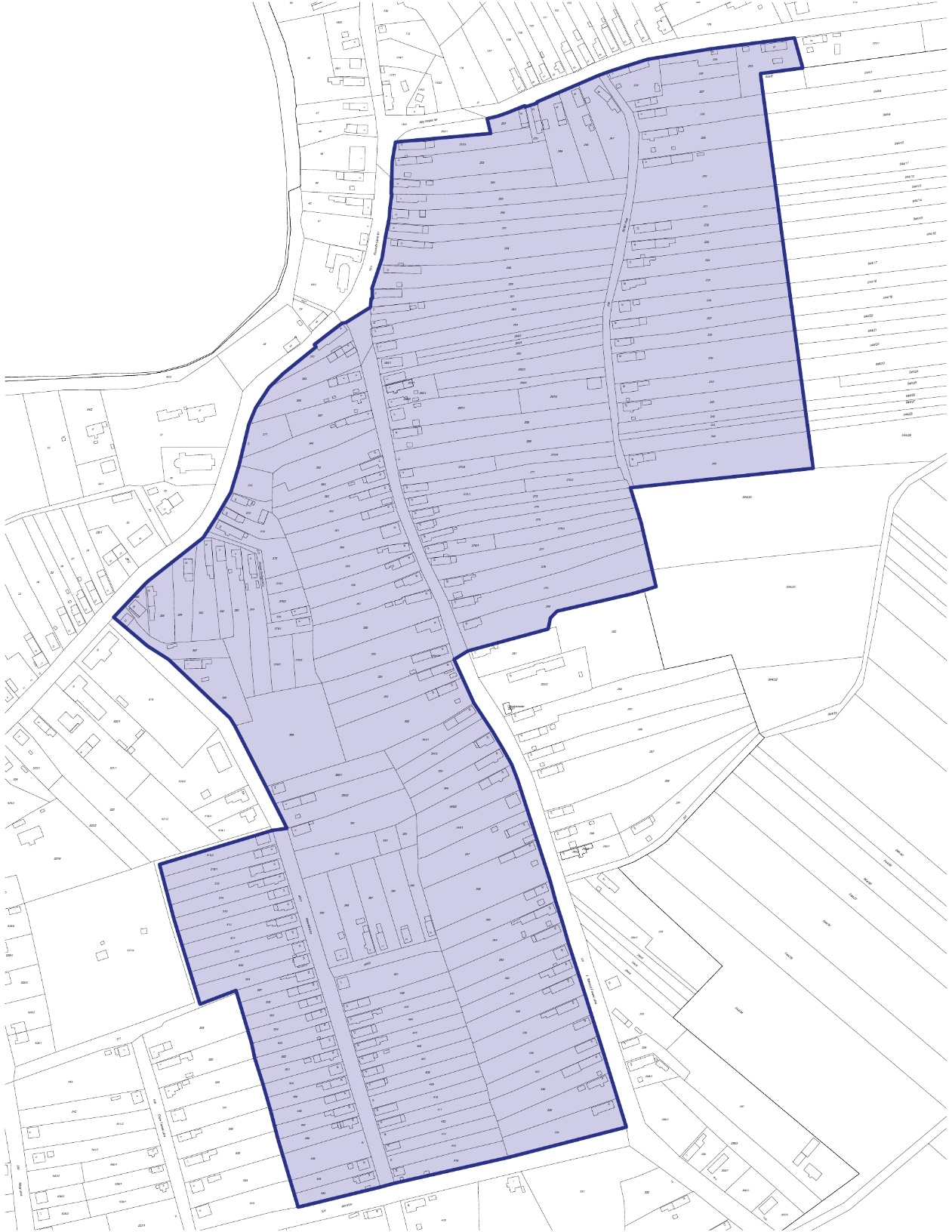 Helyi egyedi védelemPácin helyi védelem alatt álló épületei, építményei:ABCS.sz.RendeltetésUtca, hsz.Hrsz1.Római Katolikus templomFő út362.Református templomKossuth tér 1.40/33.Görög katolikus templomKossuth kert 3.4.lakóházFő út 9.2085.lakóházFő út 23.246.lakóházArany János utca 1.487.lakóházFürdő utca 10.688.lakóháznévtelen utca 11.3979.lakóházHonvéd utca 3.390/210.lakóházII. Rákóczi Ferenc utca 64.34011.lakóházII. Rákóczi Ferenc utca 72.33612.lakóházFő utca 1.22513.lakóházFő utca 52.22314.lakóházTáncsics Mihály utca 1.12815.lakóházTáncsics Mihály utca 11.13316.lakóházTáncsics Mihály utca 10.164/117.lakóházTáncsics Mihály utca 15.13518.lakóházTáncsics Mihály utca 16.16119.lakóházTáncsics Mihály utca 33.14420.lakóházSóstó utca 5.22821.lakóházSóstó utca 9.23022.lakóházSóstó utca 17.23223.lakóházSóstó utca 19.23324.lakóházKossuth tér 6.25425.lakóházKossuth tér 7.25526.lakóházKossuth tér 8.25627.lakóházKossuth tér 9.25728.lakóházKossuth tér 10.25829.lakóházKossuth tér 14.28030.lakóházKossuth tér 15.26131.lakóházSóstó utca 21.234